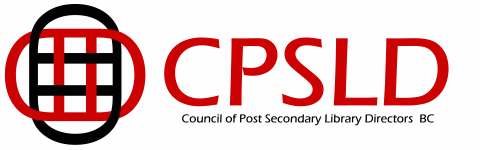 Thursday, October 30, 2014 – UBC (Vancouver) – AGENDA GENERAL INFORMATION:Meeting room:			Irving K. Barber Learning Centre (IKBLC) Room 240AParking and campus map:     		http://tinyurl.com/3t2oqw Teleconference information:	[To be confirmed]Wi-Fi information:  	Eduroam and UBC visitor wi-fi are available.Thursday, October 30, 20148:45-9:15 a.m. 		Light breakfast 9:15-9:30 a.m.	1.0	Approval of the Agenda				2.0	Approval of the Minutes of May 28, 2014 (Attachment)9:30-10:45 a.m.	3.0	Business arising from the Minutes of May 28, 2014			3.1	Assessment Workshop (Grace)3.2	Special Resolution re Assessment Workshop (Grace / Ross)Be it resolved that CPSLD spend up to $1,000 toward the cost of developing and hosting the December 4, 2014 library assessment workshop.3.3	Copyright Shared Services (Ross)3.4	ELN Institutional Repository (Debbie)3.5	Ministry Update on Provincial Digital Library, Shared Services, etc.10:45-11:00 a.m.		Break11:00 a.m.-12:00	4.0	Updates & Reports			4.1	Treasurer’s Report (Venessa) (Attachment)			4.2	Statistics Committee (Melanie)			4.3	Special Resolution re Statistics costs (Debbie / Melanie)Be it resolved that CPSLD reimburse the direct costs, such as printing and postage, incurred to an institution for the production of the annual CPSLD statistics.4.4	Website (Ross)12:00-1:00 p.m.		Lunch – IKBLC Chilcotin Room (256) 1:00-2:15 p.m.	5.0	New Business				5.1	BC Library Association (Annette DeFaveri)Future directions for BCLA and how the Association can best meet the needs of academic librarians5.2	Guidelines for the Appraisal of Gifts-in-Kind (Kim) (Attachment)5.3	Institutional budget reductions (Patricia)2:15-2:30			Break2:30-3:45 p.m.	6.0	Other Business 				6.1	Lightning round table – Share your one burning issue
				(Not minuted)3:45-4:00 p.m.	7.0	Future meeting dates/places/topics: 				7.1	Spring 2015 meeting location			7.2	PD suggestions:Change management (Dave) (Attachment)Performance appraisal (Ross)Budget reductions (Patricia)		7.3	Fall newsletter deadline – Friday, November 214:00 p.m.	 	Adjournment